_____________________ № ______________________Об утверждении Административного регламента администрации города Чебоксары по исполнению муниципальной функции «Осуществление муниципального контроля за соблюдением требований Правил благоустройства территории города Чебоксары»В соответствии с Федеральным законом от 06 октября 2003 г. №131-ФЗ «Об общих принципах организации местного самоуправления в Российской Федерации», Федеральным законом от 26 декабря 2008 г. № 294-ФЗ 
«О защите прав юридических лиц и индивидуальных предпринимателей при осуществлении государственного контроля (надзора) и муниципального контроля», «Правилами благоустройства территории города Чебоксары», утвержденными решением Чебоксарского городского Собрания депутатов 
от 28 ноября 2017 г. № 1006, постановлением администрации г. Чебоксары Чувашской Республики от 6 июня 2013 г. № 1776 «О порядке разработки, утверждения и проведения экспертизы административных регламентов предоставления муниципальных услуг и исполнения муниципальных функций» администрация города Чебоксары п о с т а н о в л я е т:1. Утвердить Административный регламент администрации города Чебоксары по исполнению муниципальной функции «Осуществление муниципального контроля за соблюдением требований Правил благоустройства территории города Чебоксары», согласно приложению к настоящему постановлению.2. Управлению информации, общественных связей и молодежной политики администрации города Чебоксары (О.В. Ефремова) опубликовать данное постановление в средствах массовой информации.4. Контроль за выполнением настоящего постановления возложить 
на начальника Управления муниципального контроля администрации города Чебоксары О.Н. Тумаланову.СОГЛАСОВАНО:С.Н. Иванов23-38-03Чăваш РеспубликиШупашкар хулаадминистрацийěЙЫШĂНУ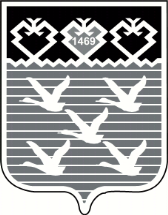 Чувашская РеспубликаАдминистрациягорода ЧебоксарыПОСТАНОВЛЕНИЕГлава администрации города ЧебоксарыА.О. ЛадыковЗаместитель главы администрации – руководитель аппаратаА.Ю. МаклыгинНачальник правового управленияС.М. ИвановаНачальник        отделамуниципальных услугН.А. РомановаИ.о. начальника Управления муниципального     контроляВ.Г. Дмитриев